A AA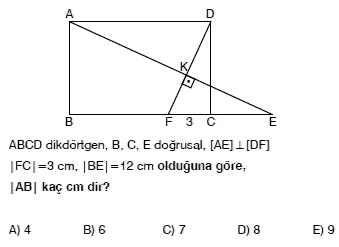 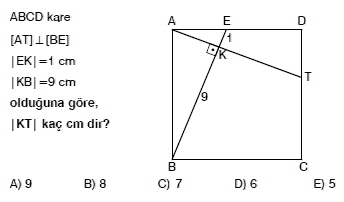 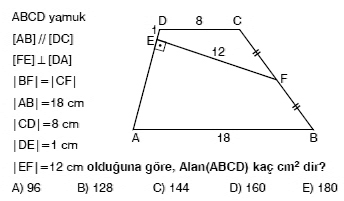 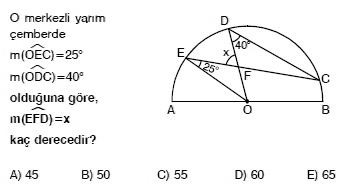 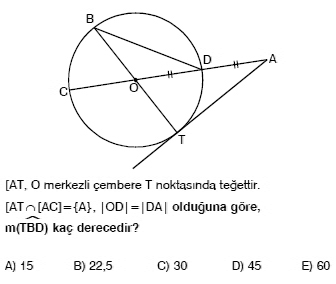 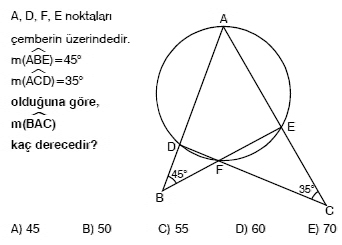 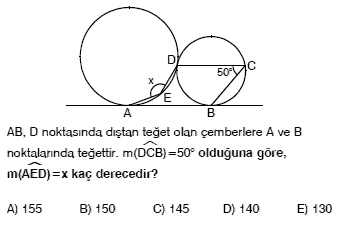 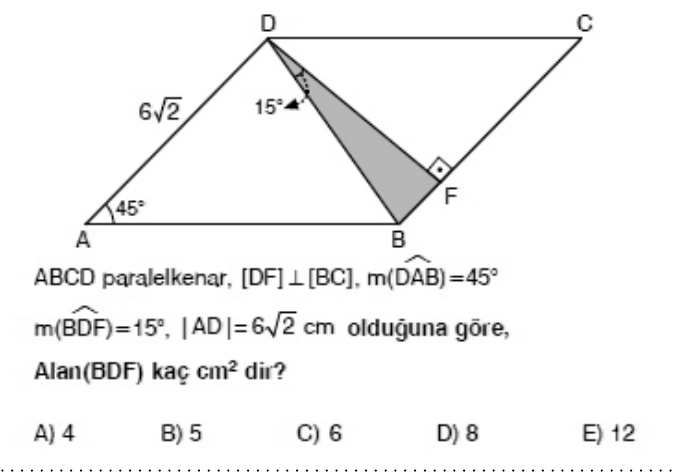 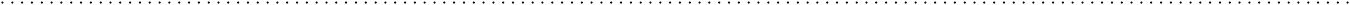 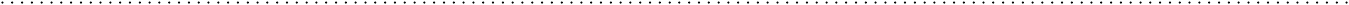 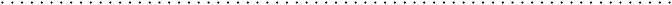 2017-2018ÖĞRETİMYILIATATÜRKANADOLULİSESİ11.SINIFLARGEOMETRİDERSİ2.DÖNEM2.YAZLISORULARIDIR.ADISOYADI:	SINIF VE NO:	DOĞRU SAYISI:	ALDIĞIPUAN:1.	5.6.2.7.8.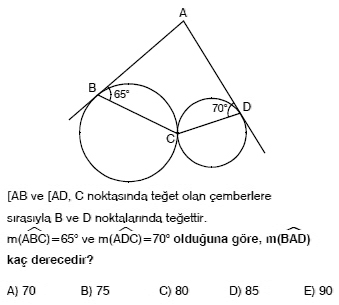 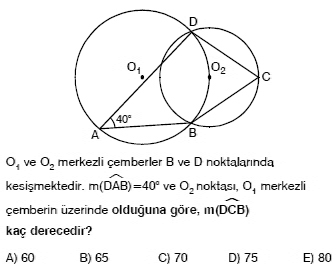 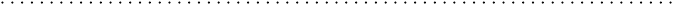 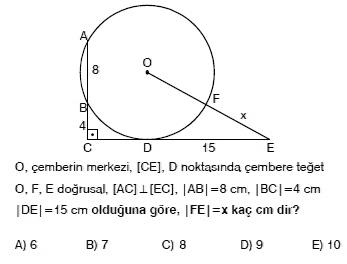 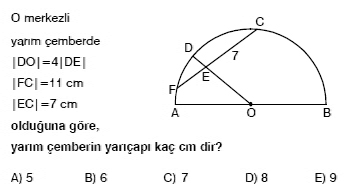 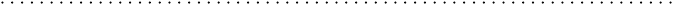 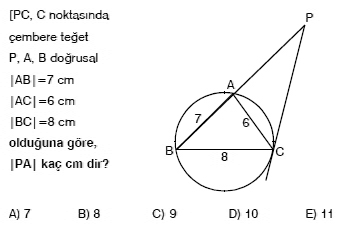 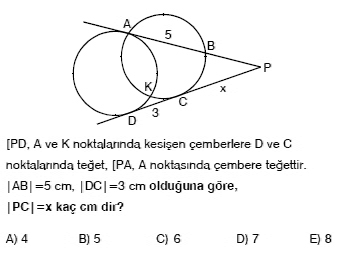 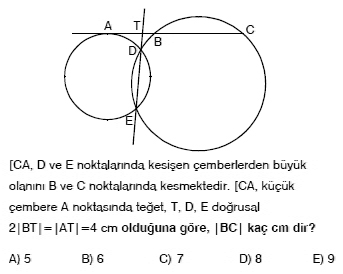 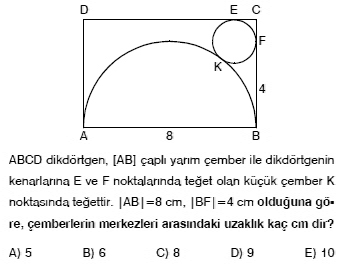 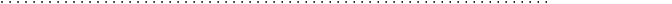 Birmatematikçisanmaz,fakatbilir.İnandırmayaçalışmazçünküispateder.Güveninizibeklemez.Belkidikkatetmeniziister.9.13.13.13.14.14.14.10.15.15.15.11.16.16.16.12.16.16.16.NOT:Hersorunundoğrulukdeğeri6,25puanvesürenizbirderssaatidir.NOT:Hersorunundoğrulukdeğeri6,25puanvesürenizbirderssaatidir.---BAŞARILAR---NAMIKKARAYANIK